Вахта памяти«Победа в сердцах поколений»С 6 по 9 мая  коллектив сотрудников Белозерской межпоселенческой центральной библиотеки организовал и провел Вахту памяти, посвященную 69 годовщине Великой Победы.В читальных залах и на абонементе библиотеки  для читателей были оформлены книжные выставки: «Победа в сердцах поколений», «Была война», «Доблесть земли Белозерской». Для воспитанников детских садов №1 и  №2 села Белозерского проведены беседы «Не придуманная дата», «Праздник гордости и радости – День Победы»; утренник «Далекий май - победный май». 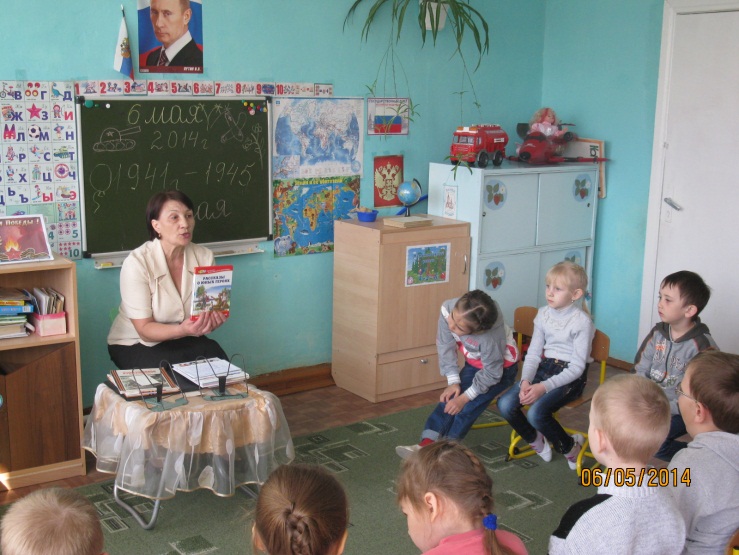 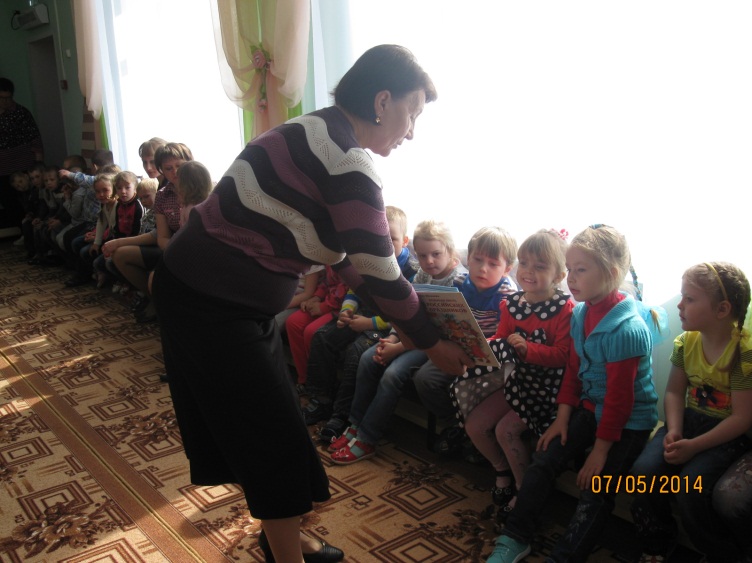 Внимательно слушали дети рассказ библиотекаря о суровом времени войны, её героях и подвигах. С большим интересом  рассматривали Книгу Памяти  и юбилейную медаль, которой награждались те, кто трудился в тылу в годы ВОВ. Читательская конференция, посвященная творчеству В.А. Закруткина   и его знаменитой повести «Матерь человеческая», которой в этом году исполняется 45 лет проведена с учащимися 7 «А» кл. Не оставила ребят равнодушными судьба  простой русской женщины  Марии – главной героини повести, на долю которой выпало не одно тяжелое испытание. Обсуждая произведение, ребята сопереживали и восхищались её материнским подвигом.В Белозерском районном Доме культуры специалистами центральной библиотеки для учащихся 8 «А», 10 класса была организована и проведена литературно-музыкальная композиция «Дорогами Великой Отечественной…». Ведущие  в военной форме представили участникам мероприятия стихи и песни военных лет, рассказали  о тех испытаниях, которые пережила наша Родина за годы Великой Отечественной войны. Литературно-музыкальная композиция сопровождалась видео и слайд презентацией. 9 мая – в День Победы сотрудники детской библиотеки  при поддержке волонтеров провели акцию «Звездочка Победы». 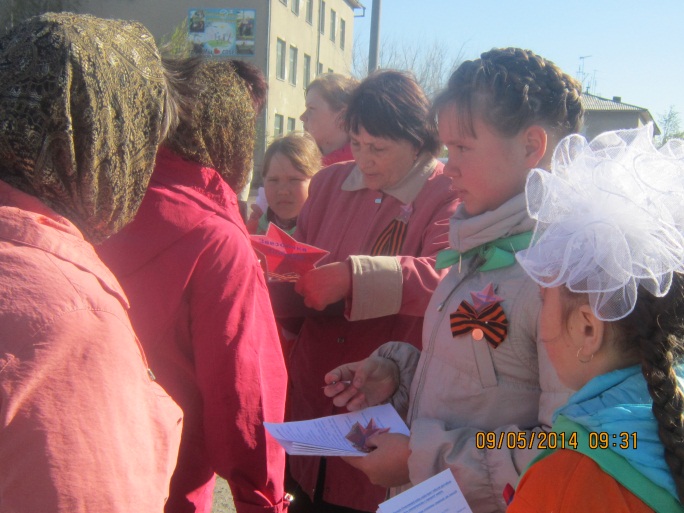 Поздравляя участников митинга с праздником,  волонтеры прикалывали звездочку и вручали буклеты «Этих дней не смолкнет слава» и «Пусть книги расскажут какими мы были». Участники акции делились воспоминаниями о своих родных и близких, воевавших на фронтах  ВОВ, внося их фамилии  в буклет «Звездочка Победы».